Управление образования администрации 
Старооскольского городского округа Белгородской областиМУНИЦИПАЛЬНОЕ БЮДЖЕТНОЕ ОБЩЕОБРАЗОВАТЕЛЬНОЕ УЧРЕЖДЕНИЕ«СРЕДНЯЯ ОБЩЕОБРАЗОВАТЕЛЬНАЯ ШКОЛА № 6» Старооскольского городского округа(МБОУ «СОШ № 6»)ДОПОЛНИТЕЛЬНАЯ ОБЩЕРАЗВИВАЮЩАЯ ПРОГРАММАСОЦИАЛЬНО-ПЕДАГОГИЧЕСКОЙ НАПРАВЛЕННОСТИ«Клуб юных спасателей»Срок реализации программы: 1 годОбщее количество часов: 162 часаВозраст учащихся: 11 – 12 лет Вид программы: авторскаяАвтор-составитель: Чиркова Елена Николаевна, учитель химии и биологииСтарый Оскол2022Раздел 1. Комплекс основных характеристик образования: объем, содержание, планируемые результатыПояснительная записка«…От того, как мы воспитаем молодёжь, зависит, сможетли Россия сберечь и приумножить саму себя. Сможетли она быть современной, перспективной, эффективноразвивающейся, но в то же время сможет ли не растерятьсебя как нацию, не утратить свою самобытностьв очень непростой современной обстановке…»В.В. Путин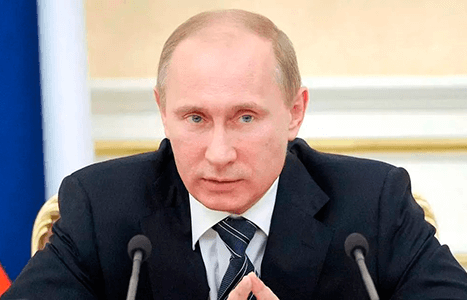 Основание для   разработки программы: Конституция РФ, Федеральный закон № 273 ФЗ «Об образовании в Российской Федерации» от 29.12.2012 г.Актуальность данной программы заключается в том, что приоритетной задачей современного школьного образования становится воспитание и обучение Гражданина и Патриота своей страны, прогрессивной, конкурентно-способной личности нового типа, способной отвечать новым вызовам времени, изменять и приумножать российскую историю, посвятить жизнь служению своему Отечеству.Российскому государству жизненно необходимы государственные служащие с высокими нравственными устоями, готовые осознанно обеспечивать национальную безопасность страны. На формирование такого ресурса должны быть ориентированы процессы образования и воспитания, подготовки кадров для государства во всех сферах его функционирования (сфера безопасности, управление государством и его институтами, наука, экономика, культура) от поступления ребенка в образовательное учреждение, до завершения им карьеры государственного служащего. В связи с этим современные задачи воспитания ответственного гражданина России требуют изменения подходов в образовании и воспитании, как в содержании, так и в методике преподавания, а так же предлагают принципиально новые модели учебно-воспитательного процесса. Такой моделью является кадетское образование и создание Клуба юных спасателей МЧС - это обучение и воспитание обучающихся, направленное на их интеллектуальное, культурное, физическое и нравственное развитие, успешную адаптацию к жизни в обществе, создание основы для подготовки несовершеннолетних граждан к служению Отечеству на гражданском и военном поприще.Цель программы – создание и функционирование Клуба для формирования:образованной личности на принципах гражданственности и патриотизма, как важнейших         духовно-нравственных и социальных ценностях;  профессионально значимых качеств, умений и готовности к их активному проявлению в различных сферах жизни общества; верности конституционному и воинскому долгу в условиях мирного и военного времени, высокой ответственности, дисциплинированности.Основные задачи:Воспитывать чувство патриотизма, уважения к историческому и культурному прошлому России.Формировать морально-психические и физические качества гражданина, необходимые для служения Отечеству на поприще гражданской и военной государственной службы.Оказывать помощь родителям (законным представителям) в воспитании и социальной защите подростков, формировании у них навыков самостоятельной жизни, адаптации к современным реалиям жизни, трудолюбия, дисциплинированности,	целеустремленности.Способствовать	профессиональной ориентации школьников на овладение специальностями службы ГО и МЧС.Новизна данной программы состоит в том, чтоона является практико-ориентированной;применяется технология проектной деятельности.Отличительная особенность данной дополнительной общеразвивающей программы в том, что она подразумевает создание Клуба юных спасателей, состоящего из 25-30 членов, которые получают интеллектуальное, культурное, физическое и нравственное развитие.Состав участников клуба: кадеты (обучающиеся пятого кадетского класса МЧС (5К)), поступившие на обучение в кадетский класс на основании заявления родителей.Уровень программы – базовый. Срок освоения программы – 1 учебный год.Формы обучения – очная.Количество часов в год – 162 часа (согласно Приложению №3 к СанПиН 2.4.4.3172-14).Эмблема клуба: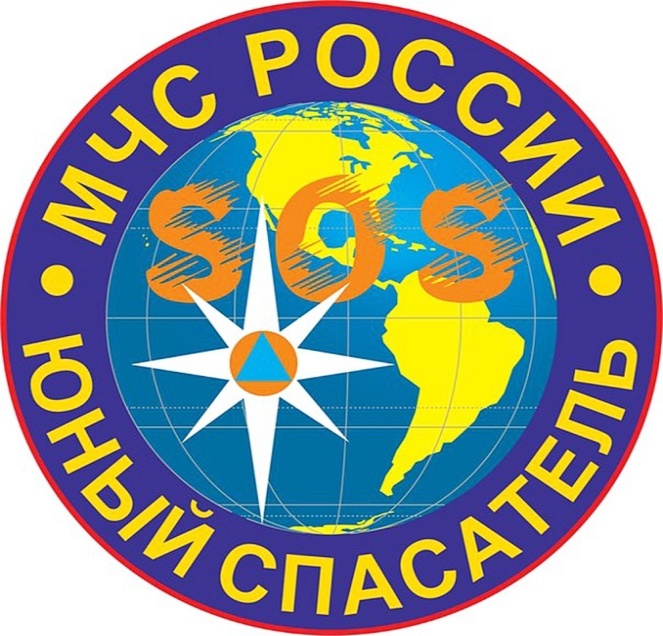 Особенности организации образовательного процесса для учащихся 5 класса характеризуются с учетом их психолого-педагогических особенностей, особых образовательных потребностей. Так, группа одновозрастная; состав группы  постоянный; тип объединения по интересам – клуб спасателей; типология занятий – групповые; виды занятий по программе – беседы, выездные тематические занятия, соревнования, смотры.Принципы реализации программы:Принцип деятельностного подхода  Через систему мероприятий идёт включение в различные виды деятельности, что обеспечивает создание ситуации успеха для каждого ребенка клуба.Принцип взаимодействия  Использование воспитательного потенциала социального окружения для повышения уровня духовно-нравственного воспитания и образования, гражданского становления личности.Принцип воспитания на традицияхкультурных (сохранение и приумножение культурно-исторических достижений народов России и Белгородской области); боевых (бережное отношение к героике прошлого, образцам самоотверженного служения народу и стране в военной, трудовой и культурной сферах, память о великих для России и Белгородской области событиях и датах); трудовых (культура производства, сознательное отношение к труду в интересах человека, общества, страны и Белгородской области).Принцип “свободы”Предусматривает активный поиск неординарных решений в процессе выполнения заданий и подготовки мероприятий.Принцип доступностиСоответствие учебного материала индивидуальным и возрастным особенностям учащихся.Принцип историзмаФормирование высоконравственной, социально-активной личности, умеющей осуществлять социальный прогноз, исходя из понимания реалий настоящего, инвариантности прошлого и альтернативности будущего, осознавать историческую ответственность за свою деятельность.Принцип наглядности Предполагается использование наглядности: макетов, таблиц, картосхем, рисунков, карт, моделей…Принцип межпредметностиОриентирует на целенаправленное и систематическое применение межпредметных связей для эффективного достижения целей и решения задач обучения и воспитания.Кадровое обеспечение: педагогические работники школы; классный руководитель (воспитатель); педагоги учреждений дополнительного образования, сотрудники МЧС.            Содержание программыВ основу программы заложено формирование у обучающихся теоретических знаний и практических навыков. Содержание программы соответствует целям и задачам, изложенным в пояснительной записке.Включены три раздела:«Основы пожарно-спасательного дела» - учащиеся знакомятся с историей создания пожарной охраны и пожарной техники, тактикой пожаротушения, со службой спасения - МЧС, техникой выполнения спасательных работ. Посещение пожарных частей города Старый Оскол и учебных комплексов позволят осуществить систему практических занятий. «Основы медицинских знаний» - учащиеся приобретают знания анатомии и физиологии человека, а также практические навыки оказания доврачебной медицинской помощи. «Основы комплексной безопасности» учащиеся изучают правила индивидуального и коллективного безопасного поведения в ситуациях, угрожающих жизни и здоровью людей, развивают коммуникативные качества личности для ответственного и осознанного поведения во время экстремальных ситуаций. Учебный план обеспечивает выполнение гигиенических требований к режиму образовательного процесса, установленных СанПиН 2.4.2.2821-10.«Санитарно- эпидемиологические требования к условиям и организации обучения в общеобразовательных учреждениях», утверждённых постановлением Главного государственного санитарного врача Российской Федерации от 29.12.2010 года №189 (далее - СанПиН 2.4.2.2821-10), с изменениями и дополнениями от 29.06.2011 года, 25.12.2013 года, 24.11.2015 года.Содержание программы отражено в учебном плане.Учебный планСодержание курсаРаздел 1. Основы пожарно-спасательного дела (54 часа)Вводный инструктаж по ТБ. Предмет и задачи Клуба «Юный спасатель». Основные направления деятельности клуба. Огонь — легенды древнего мира. Добывание огня древними людьми. Созидательная и разрушительная сила огня. История развития пожарной охраны. Пожарный — профессия героическая (знакомство с профессиональной деятельностью пожарных; примеры мужества и героизма во время тушения пожаров).Система управления, цели и задачи. Основы системы управления деятельность системы управления в советский период. Структура системы пожарной охраны. Общественные добровольные пожарные организации. Изменения в структуре управления пожарной охраны в современный период.Организация пожарной профилактики: мероприятия, цели и задачи, организация системы обучения детей правилам противопожарной безопасности.Изобретение насоса в древней Греции. Изобретения и устройства пожарной техники в средневековой Европе. Изобретение первых паровых пожарных машин в Европе в ХК веке. Изобретатели ХХ века. Создание промышленного производства по выпуску пожарной техники и оборудования. Классификация пожарных автомобилей по назначению (основные, специальные, вспомогательные).Назначение и тактико-технические характеристики пожарных автонасосов, автоцистерн и специальных пожарных автомобилей. Назначение и тактико-технические характеристики мотопомп.Назначение пожарных рукавов, рукавного оборудования и стволов. Ручной немеханизированный и механизированный инструмент. Назначение, устройство и краткая характеристика, область и порядок применения пожарного инструмента.Гидроинструмент и пневмоинструмент, назначение, устройство и область применения. Дымососы: назначение, устройство и принцип действия. Средства и способы защиты от высоких температур и теплового излучения: теплозащиты и теплоотражательные костюмы и их порядок эксплуатации. Пожарное снаряжение, боевая одежда пожарного.Применение на пожарах газовых составов, пены различной кратности, смачивателей и порошка, их эффективность. Назначение, устройство, принцип работы, порядок использования воздушно-пенных и порошковых стволов, генераторов пены средней и высокой кратности, переносных пеносмесителей, подъемников, пеносливов. Порядок заправки автомобилей. Подача воздушно - механической пены и порошка.Классификация противогазов. Назначение, устройство и принцип действия, и область применения изолирующих противогазов. Правила эксплуатации изолирующих противогазов.Огнетушители. Общие сведения: назначение, виды, область применения, состав огнетушащего вещества, маркировки огнетушителей. Приведение в действие огнетушителей, техника безопасности при их использовании.Пожарная связь: Связь извещения, диспетчерская связь, связь на пожаре, общие понятия и назначение. Пожарная и пожарно-охранная сигнализация: основные элементы, принципы действия, систему установки.Общие сведения о процессе горения, пожаре и его развитии. Пожарная тактика и ее задачи. Роль и общие обязанности пожарных при выполнении основной боевой задачи на пожаре. Общие сведения о процессе горения, пожаре и его развитии. Горение общие сведения. Способы, приемы прекращения горения.Пожар и его развитие: основные понятия и определения, динамика пожаров и принцип их классификации.Разведка пожара: общие понятия, цели и задачи. Этапы тушения пожара: понятие о локализации и ликвидации пожара, характер боевых действий на каждом этапе. Определение боевых действий на пожаре, порядок подачи огнетушащих средств (водяных, пенных и порошковых стволов) и работа с ними. Спасение людей на пожаре.Особенности при тушении пожаров: на промышленных предприятиях; в жилых домах. Особенности при тушении пожаров: в больницах; детских учреждениях; школах; культурно зрелищных учреждениях; музеях; архивах; Особенности при тушении пожаров: выставках; на   транспорте;   в метрополитене.Особенности при тушении пожаров: в сельских населенных пунктах; в   лесах. Основы спасательного дела. Современный спасательно-прикладной спорт и спасательное дело: его значение, основные	задачи в физическом воспитании. Формирование физического совершенства, дисциплинированности, организованности, высоких волевых и нравственных качеств. Классификация видов пожарно- прикладного  спорта и спасательного дела.Основные требования к спортивной одежде и снаряжению. Распорядок дня. Личная гигиена спортсмена. Методы самоконтроля: самочувствие, сон, аппетит, работоспособность, вес, пульс, спирометрия, дыхание, потоотделение и другое; диспансеризация спортсменов. Врачебный контроль. Методы тренировок. Физические нагрузки. Режим.Формы и методы проведения занятий могут быть различными - викторины, игры, КВН, тесты, деловые игры, экскурсии и т.д. Организуя работу со школьниками, следует помнить, что занятия в форме беседы, лекции, рассказа кажутся детям малоинтересными, нудными и монотонными. Лучше всего занятия проводить в интерактивной форме, где тренируются сообразительность, память, реакция, умение обобщать и выделять главное.Раздел 2. Основы комплексной безопасности (54 часа) Пожары в жилых и общественных зданиях. Их возможные последствия.Основные причины возникновения пожаров в жилых и общественных зданиях. Влияние человеческого фактора на причины возникновения пожаров. Соблюдение мер пожарной безопасности в быту. Права и обязанности граждан в области пожарной безопасности. Правила безопасного поведения при пожаре в жилом и общественном здании.Причины дорожно-транспортного травматизма. Организация дорожного движения. Правила безопасного поведения на дорогах пешеходов, пассажиров, велосипедистов, водителей мопедов.Водоёмы. Особенности состояния водоёмов в различное время года. Соблюдение правил безопасности при купании в оборудованных и необорудованных местах. Безопасный отдых у воды. Оказание само - и взаимопомощи терпящим бедствие на воде.Криминогенные ситуации в городе. Меры личной безопасности. Профилактика возникновения криминогенной ситуации. Общие правила безопасного поведения дома. Безопасность на улице. Правила безопасного поведения в общественных местах и в толпе.Виды террористических акций, их цели и способы осуществления. Правила поведения при угрозе террористического акта.Загрязнение окружающей природной среды. Понятие о предельно допустимых концентрациях загрязняющих веществ.Природа и человек. Активный отдых на природе и необходимость подготовки к нему. Ориентирование на местности. Способы определения сторон горизонта. Порядок движения по маршруту. Определение места для бивака и организация бивачных работ. Разведение костра, заготовка топлива, приготовление пищи на костре. Определение необходимого снаряжения.Общие правила безопасности при активном отдыхе на природе. Подготовка и проведение пеших, велосипедных, водных походов. Одежда и обувь туристов. Возможные аварийные ситуации. Обеспечение безопасности туристов.Автономное пребывание человека в природе. Добровольная и вынужденная автономия. Обеспечение жизнедеятельности человека в природной среде при автономном существовании. Сооружение временного укрытия из подручных средств. Добывание огня, обеспечение водой и пищей. Подача сигналов бедствия.Обеспечение безопасности при встрече с дикими животными в природных условиях. Укусы насекомых и защита от них. Клещевой энцефалит и его профилактика.Чрезвычайные ситуации геологического, метеорологического, гидрологического, биологического происхождения. Организация защиты населения от последствий ЧС природного характера. Подготовка населения к безопасному поведению при ЧС природного характера.Общие понятия о ЧС техногенного характера. Классификация ЧС техногенного характера по типам и видам их возникновения. Потенциально опасные объекты экономики. Безопасное поведение в различных ЧС техногенного характера.Способы оповещения населения о ЧС техногенного характера. Эвакуация населения. Основные средства защиты органов дыхания и правила их использования. Средства защиты кожи. Защитные сооружения ГО, их основное предназначение, правила поведения в защитных сооружениях. Организация защиты населения при авариях на радиационно-опасных и химических объектах.Организация проведения аварийно-спасательных работ в зоне ЧС, их предназначение.Здоровый образ жизни и профилактика утомления. Компьютер и его влияние на здоровье человека. Влияние наркотиков и психоактивных веществ на здоровье человека. Профилактика употребления наркотиков и психоактивных веществ. Стадии развития наркомании.Психологическая уравновешенность, её значение в формировании системы здорового образа жизни и обеспечения личной безопасности. Качества, необходимые для повышения уровня психологической уравновешенности. Психологическая уравновешенность и умение завести друзей.Общие понятия и определение стресса. Влияние стресса на состояние здоровья человека. Содержание общих принципов борьбы со стрессом.Формирование личности подростка при его взаимоотношениях со сверстниками. Рост потребности общения со сверстниками, пути достижения признания среди сверстников. Возможные конфликтные ситуации, основные пути их разрешения.Взаимоотношения подростка и общества. Ответственность несовершеннолетних. Значение правового воспитания для социального развития подростка. Правонарушения, совершаемые подростками, и их основные причины. Уголовная ответственность несовершеннолетних, предусмотренная УК РФ.Форма занятий: групповая работа, экскурсия, беседа, викторина. Формы контроля усвоения знаний и умений: наблюдение, тестирование, беседа, защита проектов.Раздел 3. Основы медицинских знаний (54 часа) Понятие медицины. История медицины и клятва Гиппократа, взаимосвязь с современностью. Науки, изучающие организм человека. Беседа о профессии медицинской сестры, врача. Значение первой медицинской помощи.Понятие о норме и патологии. Органы и системы организма человека. Вредные привычки (примеры).Роль двигательной активности в сохранении здоровья. Профилактика заболеваний опорно-двигательной системы. Гигиенический режим двигательной активности.Травма. Цели, порядок и время оказания первой медицинской помощи.    Средства оказания первой медицинской помощи. Асептика и антисептика. Виды перевязочного материала. Правила и техника бинтования. Виды и правила наложения повязок. Раны, их виды и признаки. Осложнения при ранениях. Травматический шок. Кровотечения, их виды, признаки, способы остановки. Переломы, их признаки. Правила наложения шин.Личная и общественная гигиена. Инфекционные заболевания Гигиена, основные понятия. Занятия спортом. Закаливание. Вредные привычки и их влияние на организм. Режим дня. Гигиена одежды и обуви. Сбалансированное питание. Витамины в продуктах. Иммунитет. Личная гигиена во время учебных занятий. Понятие об инфекционных болезнях. Дезинфекция.Формы	организации	и	виды	деятельности:	практические работы, просмотр видеофильмов, работа с интерактивными плакатами, таблицами, муляжами, моделями.Планируемые результатыПредметные результаты:освоенные обучающимися умения, специфические для данной предметной области, виды деятельности по получению нового знания в рамках учебного предмета, его преобразованию и применению в учебных, учебно-проектных и социально-проектных ситуациях, формирование научного типа мышления, научных представлений о ключевых теориях, типах и видах отношений, владение научной терминологией, ключевыми понятиями, методами и приемами.Личностные результаты:готовность и способность обучающихся к саморазвитию и личностному самоопределению, сформированность их мотивации к обучению и целенаправленной познавательной деятельности, системы значимых социальных и межличностных отношений, ценностно-смысловых установок, отражающих личностные и гражданские позиции в деятельности, социальные компетенции, правосознание, способность ставить цели и строить жизненные планы, способность к осознанию российской идентичности в поликультурном социуме.Метапредметные  результаты:освоенные обучающимися межпредметные понятия и универсальные учебные действия (регулятивные, познавательные, коммуникативные), способность их использования в учебной, познавательной и социальной практике, самостоятельность планирования и осуществления учебной деятельности и организации учебного сотрудничества с педагогами и сверстниками, построение индивидуальной образовательной траектории.Раздел 2. Комплекс организационно-педагогических условий, включающий формы аттестацииУсловия реализации программыГлавными показателями эффективности работы с подрастающим поколением по данной программе являются:рост национального самосознания;повышение нравственности и духовности;рост личностных достижений, повышение познавательной активности;установление гуманных отношений партнерского сотрудничества;обеспечение права и возможности каждому обучающемуся на удовлетворение его культурно-образовательных потребностей;рост уровня воспитанности, соответствующий гармонично развитой личности;улучшение физического здоровья;пропаганда здорового образа жизни;повышение психологической самооценки обучающихся, воспитание лидерских качеств.Для достижения прогнозируемых в программе образовательных результатов необходимы следующие обеспечивающие компоненты: кадровое обеспечение, программное обеспечение, информационное обеспечение.Список литературыБаленко С.В. Школа выживания: Приложение к журналу "Военное обозрение". - М.: 1992.Виноградов А.В., Шаховец В.В. Медицинская помощь в чрезвычайных ситуациях. М.:1996. (Библиотека журнала «Военные знания»)Вознесенский В.В., Зайцев А.П. Сильнодействующие ядовитые вещества. Технические жидкости. Ртуть. М., 1996. (Библиотека журнала «Военные знания»).Воробьев Ю.Л. и др. Катастрофы и человек. М.: АСТ-ЛТД 1997.Государственная программа « Патриотическое воспитание граждан Российской Федерации на 2001 – 2005 годы». М.: Российский государственный военный историко-культурный центр при Правительстве РФ, 2001.Гражданская оборона: Учебное пособие. М.: Просвещение, 1991.Дуриков А.П. Радиация вокруг нас. М.: 1992. (Библиотека журнала «Военные знания»).Жилов Ю.Д. и др. Основы медико-биологических знаний. (Азбука первой медицинской помощи). М.: Высшая школа, 1996.Константинов Ю.С. Туристские соревнования учащихся. М.: 1995.Маслов А.Г., Константинов Ю.С., Латчук В.Н. Способы автономного выживания человека в природе: Учебное пособие. М.: Академия, 2004.Маслов А.Г. Подготовка и проведение соревнований учащихся «Школа безопасности»: Учебно- методическое пособие М.: ГИЦ ВЛАДОС, 2000.Маслов А.Г. и др. Полевые туристские лагеря. М.: ГИЦ ВЛАДОС, 2000.Рассмотрена Протокол заседания педагогического совета от «29» августа 2022 года № 1Утверждена Приказ МБОУ «СОШ № 6» от «31» августа  2022 года № 376№п/пНазвание раздела, темыКоличество часовКоличество часовКоличество часовКоличество часов№п/пНазвание раздела, темыВсегоТеорияТеорияПрактикаРаздел 1.  Основы пожарно-спасательного дела (54 часа)Раздел 1.  Основы пожарно-спасательного дела (54 часа)Раздел 1.  Основы пожарно-спасательного дела (54 часа)Раздел 1.  Основы пожарно-спасательного дела (54 часа)Раздел 1.  Основы пожарно-спасательного дела (54 часа)Раздел 1.  Основы пожарно-спасательного дела (54 часа)1.Вводный инструктаж по ТБ. История развития пожарной охраны. История образования и развития МЧС России.44222.Основы управления противопожарной службы.44223.Пожарная профилактика.44224.Из истории развития пожарной техники.44225.Общие сведения о пожарных автомобилях.44226.Пожарное оборудование, вывозимое на пожарных автомобилях.44227.Средства и оборудование газового, пенного и порошкового тушения.55328.Изолирующие противогазы.55329.Огнетушители.553210.Пожарная связь и сигнализация.553211.Пожарная тактика и ее задачи.553212.Тактика тушения пожаров в различных условиях.5532ВсегоВсего54543024Раздел 2. Основы комплексной безопасности   (54 часа)Раздел 2. Основы комплексной безопасности   (54 часа)Раздел 2. Основы комплексной безопасности   (54 часа)Раздел 2. Основы комплексной безопасности   (54 часа)Раздел 2. Основы комплексной безопасности   (54 часа)Раздел 2. Основы комплексной безопасности   (54 часа)1.Введение. Общая безопасность.44222.Пожарная безопасность. Пожары в жилых и общественныхзданиях. Причины и профилактика пожаров.44223.Дорожное движение, безопасность участников дорожного движения.55324.Безопасное поведение в бытовых условиях.55325.Безопасное поведение на водоёмах в различное время года.55326.Криминогенные ситуации и личная безопасность.44227.Терроризм. Виды террористических акций, их цели и способы осуществления.Правила поведения при угрозе террористического акта.55328.Правила безопасного поведения при неблагоприятной экологической обстановке.44229.Безопасность человека в природных условиях.442210.Безопасность и защита человека в опасных и чрезвычайныхситуациях.553211.Здоровый образ жизни.553212.Формирование личности подростка при его взаимоотношении со сверстниками. Возможные конфликтные ситуации и основные пути их разрешения.4422ВсегоВсего54543024   Раздел 3.   Основы медицинских знаний (54 часа)   Раздел 3.   Основы медицинских знаний (54 часа)   Раздел 3.   Основы медицинских знаний (54 часа)   Раздел 3.   Основы медицинских знаний (54 часа)   Раздел 3.   Основы медицинских знаний (54 часа)   Раздел 3.   Основы медицинских знаний (54 часа)    1.Организм как целостная система. Органы и системы организма человека.44222.Физическая активность и здоровье.4422    3.Профилактика заболеваний опорно-двигательной системы. Мышцы.4422    4.Цель, порядок и время оказания первоймедицинской помощи.4422 5.Асептика и антисептика. Виды перевязочного материала. Виды и правила наложения повязок.5532    6.Раны, их виды и признаки. Осложнения при ранениях и их профилактика. 5532    7.Кровотечения: артериальное, венозное, капиллярное, внутреннее. Первая медицинская помощь при кровотечениях.5532    8.Виды повязок. Правила и техника бинтования.5532   9.Понятие о переломах и травматическом шоке. Правила наложения шин.553210.Первая медицинская помощь при внезапном прекращении сердечной деятельности и дыхания.553211.Первая медицинская помощь при поражении электрическим током, ожогах.442212.Первая медицинская помощь при отравлении и укусах насекомых.4422ВсегоВсего54543024ИтогоИтого1621629072Материально-техническое обеспечениеНаличие спортивного зала.Оснащенные спортивные	площадки, беговая дорожка, полоса препятствия.Спортивные плоскостные сооружения.Универсальная спортивная площадка, совмещенная баскетбольная площадка, волейбольная площадка со специальным покрытием и сетчатым ограждением.Спортивная гимнастическая площадка для общего физического развития с рукоходами, разноуровневыми перекладинами для подтягивания, лазами.Компьютер, мультимедиапроектор, интерактивная доска, библиотека и медиатека, фотоаппарат, видеокамера, доступ к сети Интернет.Газодымозащитный комплект "Спасатель".Пружинно- механический тренажер сердечно- легочной реанимации.Носилки МЧС тканевые.Имитаторы ранений и поражений.Сумка санитарная укомплектована в соответствии с приказом.Порошковый огнетушитель.Огнетушитель углекислотный.Комплект спусковой  спасательный КСС.Шлем защитный.Кадровое обеспечениеРуководитель Клуба, учителя школы, педагоги дополнительного образования, специалисты МЧС.